FE.03.02.ACI.V00Nota:As falsas declarações ou a falsificação de documentos constituem crime nos termos previstos, respetivamente, nos artigos 348º - A e 256º do Código Penal.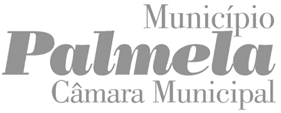 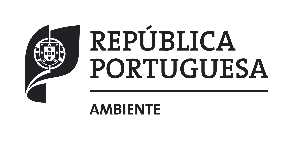 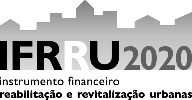 Pedido de Parecer de Enquadramento - Instrumento Financeiro de Reabilitação e Revitalização Urbana(Resolução do Conselho de Ministros n.º 52-A/2015, de 23 de julho, Resolução do Conselho de Ministros n.º 84-O/2016, de 30 de dezembro, sem prejuízo do previsto no RJUE, RJRU)À Presidência da Câmara Municipal de Palmela(Resolução do Conselho de Ministros n.º 52-A/2015, de 23 de julho, Resolução do Conselho de Ministros n.º 84-O/2016, de 30 de dezembro, sem prejuízo do previsto no RJUE, RJRU)À Presidência da Câmara Municipal de Palmela(Resolução do Conselho de Ministros n.º 52-A/2015, de 23 de julho, Resolução do Conselho de Ministros n.º 84-O/2016, de 30 de dezembro, sem prejuízo do previsto no RJUE, RJRU)À Presidência da Câmara Municipal de Palmela(Resolução do Conselho de Ministros n.º 52-A/2015, de 23 de julho, Resolução do Conselho de Ministros n.º 84-O/2016, de 30 de dezembro, sem prejuízo do previsto no RJUE, RJRU)À Presidência da Câmara Municipal de Palmela(Resolução do Conselho de Ministros n.º 52-A/2015, de 23 de julho, Resolução do Conselho de Ministros n.º 84-O/2016, de 30 de dezembro, sem prejuízo do previsto no RJUE, RJRU)À Presidência da Câmara Municipal de Palmela(Resolução do Conselho de Ministros n.º 52-A/2015, de 23 de julho, Resolução do Conselho de Ministros n.º 84-O/2016, de 30 de dezembro, sem prejuízo do previsto no RJUE, RJRU)À Presidência da Câmara Municipal de Palmela(Resolução do Conselho de Ministros n.º 52-A/2015, de 23 de julho, Resolução do Conselho de Ministros n.º 84-O/2016, de 30 de dezembro, sem prejuízo do previsto no RJUE, RJRU)À Presidência da Câmara Municipal de Palmela(Resolução do Conselho de Ministros n.º 52-A/2015, de 23 de julho, Resolução do Conselho de Ministros n.º 84-O/2016, de 30 de dezembro, sem prejuízo do previsto no RJUE, RJRU)À Presidência da Câmara Municipal de Palmela(Resolução do Conselho de Ministros n.º 52-A/2015, de 23 de julho, Resolução do Conselho de Ministros n.º 84-O/2016, de 30 de dezembro, sem prejuízo do previsto no RJUE, RJRU)À Presidência da Câmara Municipal de Palmela(Resolução do Conselho de Ministros n.º 52-A/2015, de 23 de julho, Resolução do Conselho de Ministros n.º 84-O/2016, de 30 de dezembro, sem prejuízo do previsto no RJUE, RJRU)À Presidência da Câmara Municipal de Palmela(Resolução do Conselho de Ministros n.º 52-A/2015, de 23 de julho, Resolução do Conselho de Ministros n.º 84-O/2016, de 30 de dezembro, sem prejuízo do previsto no RJUE, RJRU)À Presidência da Câmara Municipal de Palmela(Resolução do Conselho de Ministros n.º 52-A/2015, de 23 de julho, Resolução do Conselho de Ministros n.º 84-O/2016, de 30 de dezembro, sem prejuízo do previsto no RJUE, RJRU)À Presidência da Câmara Municipal de Palmela(Resolução do Conselho de Ministros n.º 52-A/2015, de 23 de julho, Resolução do Conselho de Ministros n.º 84-O/2016, de 30 de dezembro, sem prejuízo do previsto no RJUE, RJRU)À Presidência da Câmara Municipal de Palmela(Resolução do Conselho de Ministros n.º 52-A/2015, de 23 de julho, Resolução do Conselho de Ministros n.º 84-O/2016, de 30 de dezembro, sem prejuízo do previsto no RJUE, RJRU)À Presidência da Câmara Municipal de Palmela(Resolução do Conselho de Ministros n.º 52-A/2015, de 23 de julho, Resolução do Conselho de Ministros n.º 84-O/2016, de 30 de dezembro, sem prejuízo do previsto no RJUE, RJRU)À Presidência da Câmara Municipal de Palmela(Resolução do Conselho de Ministros n.º 52-A/2015, de 23 de julho, Resolução do Conselho de Ministros n.º 84-O/2016, de 30 de dezembro, sem prejuízo do previsto no RJUE, RJRU)À Presidência da Câmara Municipal de Palmela(Resolução do Conselho de Ministros n.º 52-A/2015, de 23 de julho, Resolução do Conselho de Ministros n.º 84-O/2016, de 30 de dezembro, sem prejuízo do previsto no RJUE, RJRU)À Presidência da Câmara Municipal de Palmela(Resolução do Conselho de Ministros n.º 52-A/2015, de 23 de julho, Resolução do Conselho de Ministros n.º 84-O/2016, de 30 de dezembro, sem prejuízo do previsto no RJUE, RJRU)À Presidência da Câmara Municipal de Palmela(Resolução do Conselho de Ministros n.º 52-A/2015, de 23 de julho, Resolução do Conselho de Ministros n.º 84-O/2016, de 30 de dezembro, sem prejuízo do previsto no RJUE, RJRU)À Presidência da Câmara Municipal de Palmela(Resolução do Conselho de Ministros n.º 52-A/2015, de 23 de julho, Resolução do Conselho de Ministros n.º 84-O/2016, de 30 de dezembro, sem prejuízo do previsto no RJUE, RJRU)À Presidência da Câmara Municipal de Palmela(Resolução do Conselho de Ministros n.º 52-A/2015, de 23 de julho, Resolução do Conselho de Ministros n.º 84-O/2016, de 30 de dezembro, sem prejuízo do previsto no RJUE, RJRU)À Presidência da Câmara Municipal de Palmela(Resolução do Conselho de Ministros n.º 52-A/2015, de 23 de julho, Resolução do Conselho de Ministros n.º 84-O/2016, de 30 de dezembro, sem prejuízo do previsto no RJUE, RJRU)À Presidência da Câmara Municipal de Palmela(Resolução do Conselho de Ministros n.º 52-A/2015, de 23 de julho, Resolução do Conselho de Ministros n.º 84-O/2016, de 30 de dezembro, sem prejuízo do previsto no RJUE, RJRU)À Presidência da Câmara Municipal de Palmela(Resolução do Conselho de Ministros n.º 52-A/2015, de 23 de julho, Resolução do Conselho de Ministros n.º 84-O/2016, de 30 de dezembro, sem prejuízo do previsto no RJUE, RJRU)À Presidência da Câmara Municipal de Palmela(Resolução do Conselho de Ministros n.º 52-A/2015, de 23 de julho, Resolução do Conselho de Ministros n.º 84-O/2016, de 30 de dezembro, sem prejuízo do previsto no RJUE, RJRU)À Presidência da Câmara Municipal de Palmela(Resolução do Conselho de Ministros n.º 52-A/2015, de 23 de julho, Resolução do Conselho de Ministros n.º 84-O/2016, de 30 de dezembro, sem prejuízo do previsto no RJUE, RJRU)À Presidência da Câmara Municipal de Palmela(Resolução do Conselho de Ministros n.º 52-A/2015, de 23 de julho, Resolução do Conselho de Ministros n.º 84-O/2016, de 30 de dezembro, sem prejuízo do previsto no RJUE, RJRU)À Presidência da Câmara Municipal de Palmela(Resolução do Conselho de Ministros n.º 52-A/2015, de 23 de julho, Resolução do Conselho de Ministros n.º 84-O/2016, de 30 de dezembro, sem prejuízo do previsto no RJUE, RJRU)À Presidência da Câmara Municipal de Palmela(Resolução do Conselho de Ministros n.º 52-A/2015, de 23 de julho, Resolução do Conselho de Ministros n.º 84-O/2016, de 30 de dezembro, sem prejuízo do previsto no RJUE, RJRU)À Presidência da Câmara Municipal de Palmela(Resolução do Conselho de Ministros n.º 52-A/2015, de 23 de julho, Resolução do Conselho de Ministros n.º 84-O/2016, de 30 de dezembro, sem prejuízo do previsto no RJUE, RJRU)À Presidência da Câmara Municipal de Palmela(Resolução do Conselho de Ministros n.º 52-A/2015, de 23 de julho, Resolução do Conselho de Ministros n.º 84-O/2016, de 30 de dezembro, sem prejuízo do previsto no RJUE, RJRU)À Presidência da Câmara Municipal de Palmela(Resolução do Conselho de Ministros n.º 52-A/2015, de 23 de julho, Resolução do Conselho de Ministros n.º 84-O/2016, de 30 de dezembro, sem prejuízo do previsto no RJUE, RJRU)À Presidência da Câmara Municipal de Palmela(Resolução do Conselho de Ministros n.º 52-A/2015, de 23 de julho, Resolução do Conselho de Ministros n.º 84-O/2016, de 30 de dezembro, sem prejuízo do previsto no RJUE, RJRU)À Presidência da Câmara Municipal de PalmelaIdentificação do/a Promotor/aIdentificação do/a Promotor/aIdentificação do/a Promotor/aIdentificação do/a Promotor/aIdentificação do/a Promotor/aIdentificação do/a Promotor/aIdentificação do/a Promotor/aIdentificação do/a Promotor/aIdentificação do/a Promotor/aIdentificação do/a Promotor/aIdentificação do/a Promotor/aIdentificação do/a Promotor/aIdentificação do/a Promotor/aIdentificação do/a Promotor/aIdentificação do/a Promotor/aIdentificação do/a Promotor/aIdentificação do/a Promotor/aIdentificação do/a Promotor/aIdentificação do/a Promotor/aIdentificação do/a Promotor/aIdentificação do/a Promotor/aIdentificação do/a Promotor/aIdentificação do/a Promotor/aIdentificação do/a Promotor/aIdentificação do/a Promotor/aIdentificação do/a Promotor/aIdentificação do/a Promotor/aIdentificação do/a Promotor/aIdentificação do/a Promotor/aIdentificação do/a Promotor/aIdentificação do/a Promotor/aIdentificação do/a Promotor/aIdentificação do/a Promotor/aNIF / NIPCNIF / NIPCNIF / NIPCNIF / NIPCNIF / NIPCNIF / NIPCNIF / NIPCNIF / NIPCNIF / NIPCNIF / NIPCNIF / NIPCNIF / NIPCNIF / NIPCNIF / NIPCNIF / NIPCNIF / NIPCNIF / NIPCNIF / NIPCNIF / NIPCNIF / NIPCNIF / NIPCNIF / NIPCNIF / NIPCNIF / NIPCNIF / NIPCNIF / NIPCNIF / NIPCNIF / NIPCNIF / NIPCNomeNomeNomeNomeNomeMoradaMoradaMoradaMoradaMoradaCódigo PostalCódigo PostalCódigo PostalCódigo PostalCódigo PostalTelefoneTelefoneTelefoneTelefoneTelefoneTelemóvelTelemóvelTelemóvelTelemóvelTelemóvelTelemóvelTelemóvelTelemóvelFaxFaxFaxCorreio EletrónicoCorreio EletrónicoCorreio EletrónicoCorreio EletrónicoCorreio Eletrónico Autorizo o envio de notificações, no decorrer deste processo, para o endereço eletrónico indicado. Autorizo o envio de notificações, no decorrer deste processo, para o endereço eletrónico indicado. Autorizo o envio de notificações, no decorrer deste processo, para o endereço eletrónico indicado. Autorizo o envio de notificações, no decorrer deste processo, para o endereço eletrónico indicado. Autorizo o envio de notificações, no decorrer deste processo, para o endereço eletrónico indicado. Autorizo o envio de notificações, no decorrer deste processo, para o endereço eletrónico indicado. Autorizo o envio de notificações, no decorrer deste processo, para o endereço eletrónico indicado. Autorizo o envio de notificações, no decorrer deste processo, para o endereço eletrónico indicado. Autorizo o envio de notificações, no decorrer deste processo, para o endereço eletrónico indicado. Autorizo o envio de notificações, no decorrer deste processo, para o endereço eletrónico indicado. Autorizo o envio de notificações, no decorrer deste processo, para o endereço eletrónico indicado. Autorizo o envio de notificações, no decorrer deste processo, para o endereço eletrónico indicado. Autorizo o envio de notificações, no decorrer deste processo, para o endereço eletrónico indicado. Autorizo o envio de notificações, no decorrer deste processo, para o endereço eletrónico indicado. Autorizo o envio de notificações, no decorrer deste processo, para o endereço eletrónico indicado. Autorizo o envio de notificações, no decorrer deste processo, para o endereço eletrónico indicado. Autorizo o envio de notificações, no decorrer deste processo, para o endereço eletrónico indicado. Autorizo o envio de notificações, no decorrer deste processo, para o endereço eletrónico indicado. Autorizo o envio de notificações, no decorrer deste processo, para o endereço eletrónico indicado. Autorizo o envio de notificações, no decorrer deste processo, para o endereço eletrónico indicado. Autorizo o envio de notificações, no decorrer deste processo, para o endereço eletrónico indicado. Autorizo o envio de notificações, no decorrer deste processo, para o endereço eletrónico indicado. Autorizo o envio de notificações, no decorrer deste processo, para o endereço eletrónico indicado. Autorizo o envio de notificações, no decorrer deste processo, para o endereço eletrónico indicado. Autorizo o envio de notificações, no decorrer deste processo, para o endereço eletrónico indicado. Autorizo o envio de notificações, no decorrer deste processo, para o endereço eletrónico indicado. Autorizo o envio de notificações, no decorrer deste processo, para o endereço eletrónico indicado. Autorizo o envio de notificações, no decorrer deste processo, para o endereço eletrónico indicado. Autorizo o envio de notificações, no decorrer deste processo, para o endereço eletrónico indicado. Autorizo o envio de notificações, no decorrer deste processo, para o endereço eletrónico indicado. Autorizo o envio de notificações, no decorrer deste processo, para o endereço eletrónico indicado. Autorizo o envio de notificações, no decorrer deste processo, para o endereço eletrónico indicado. Autorizo o envio de notificações, no decorrer deste processo, para o endereço eletrónico indicado.Documento de IdentificaçãoDocumento de IdentificaçãoDocumento de IdentificaçãoDocumento de IdentificaçãoDocumento de IdentificaçãoDocumento de IdentificaçãoDocumento de IdentificaçãoDocumento de IdentificaçãoN.ºN.ºN.ºN.ºN.ºN.ºData de ValidadeData de ValidadeData de ValidadeData de ValidadeData de ValidadeIdentificação do/a Promotor/aIdentificação do/a Promotor/aIdentificação do/a Promotor/aIdentificação do/a Promotor/aIdentificação do/a Promotor/aIdentificação do/a Promotor/aIdentificação do/a Promotor/aIdentificação do/a Promotor/aIdentificação do/a Promotor/aIdentificação do/a Promotor/aIdentificação do/a Promotor/aIdentificação do/a Promotor/aIdentificação do/a Promotor/aIdentificação do/a Promotor/aIdentificação do/a Promotor/aIdentificação do/a Promotor/aIdentificação do/a Promotor/aIdentificação do/a Promotor/aIdentificação do/a Promotor/aIdentificação do/a Promotor/aIdentificação do/a Promotor/aIdentificação do/a Promotor/aIdentificação do/a Promotor/aIdentificação do/a Promotor/aIdentificação do/a Promotor/aIdentificação do/a Promotor/aIdentificação do/a Promotor/aIdentificação do/a Promotor/aIdentificação do/a Promotor/aIdentificação do/a Promotor/aIdentificação do/a Promotor/aIdentificação do/a Promotor/aIdentificação do/a Promotor/aNIF / NIPC1NIF / NIPC1NIF / NIPC1NIF / NIPC1NIF / NIPC1NIF / NIPC1NIF / NIPC1NIF / NIPC1NIF / NIPC1NIF / NIPC1NIF / NIPC1NIF / NIPC1NIF / NIPC1NIF / NIPC1NIF / NIPC1NIF / NIPC1NIF / NIPC1NIF / NIPC1NIF / NIPC1NIF / NIPC1NIF / NIPC1NIF / NIPC1NIF / NIPC1NIF / NIPC1NIF / NIPC1NIF / NIPC1NIF / NIPC1NIF / NIPC1NIF / NIPC1NomeNomeNomeNomeNomeMoradaMoradaMoradaMoradaMoradaCódigo PostalCódigo PostalCódigo PostalCódigo PostalCódigo PostalTelefoneTelefoneTelefoneTelefoneTelefoneTelemóvelTelemóvelTelemóvelTelemóvelTelemóvelTelemóvelTelemóvelTelemóvelFaxFaxFaxCorreio EletrónicoCorreio EletrónicoCorreio EletrónicoCorreio EletrónicoCorreio Eletrónico Autorizo o envio de notificações, no decorrer deste processo, para o endereço eletrónico indicado2. Autorizo o envio de notificações, no decorrer deste processo, para o endereço eletrónico indicado2. Autorizo o envio de notificações, no decorrer deste processo, para o endereço eletrónico indicado2. Autorizo o envio de notificações, no decorrer deste processo, para o endereço eletrónico indicado2. Autorizo o envio de notificações, no decorrer deste processo, para o endereço eletrónico indicado2. Autorizo o envio de notificações, no decorrer deste processo, para o endereço eletrónico indicado2. Autorizo o envio de notificações, no decorrer deste processo, para o endereço eletrónico indicado2. Autorizo o envio de notificações, no decorrer deste processo, para o endereço eletrónico indicado2. Autorizo o envio de notificações, no decorrer deste processo, para o endereço eletrónico indicado2. Autorizo o envio de notificações, no decorrer deste processo, para o endereço eletrónico indicado2. Autorizo o envio de notificações, no decorrer deste processo, para o endereço eletrónico indicado2. Autorizo o envio de notificações, no decorrer deste processo, para o endereço eletrónico indicado2. Autorizo o envio de notificações, no decorrer deste processo, para o endereço eletrónico indicado2. Autorizo o envio de notificações, no decorrer deste processo, para o endereço eletrónico indicado2. Autorizo o envio de notificações, no decorrer deste processo, para o endereço eletrónico indicado2. Autorizo o envio de notificações, no decorrer deste processo, para o endereço eletrónico indicado2. Autorizo o envio de notificações, no decorrer deste processo, para o endereço eletrónico indicado2. Autorizo o envio de notificações, no decorrer deste processo, para o endereço eletrónico indicado2. Autorizo o envio de notificações, no decorrer deste processo, para o endereço eletrónico indicado2. Autorizo o envio de notificações, no decorrer deste processo, para o endereço eletrónico indicado2. Autorizo o envio de notificações, no decorrer deste processo, para o endereço eletrónico indicado2. Autorizo o envio de notificações, no decorrer deste processo, para o endereço eletrónico indicado2. Autorizo o envio de notificações, no decorrer deste processo, para o endereço eletrónico indicado2. Autorizo o envio de notificações, no decorrer deste processo, para o endereço eletrónico indicado2. Autorizo o envio de notificações, no decorrer deste processo, para o endereço eletrónico indicado2. Autorizo o envio de notificações, no decorrer deste processo, para o endereço eletrónico indicado2. Autorizo o envio de notificações, no decorrer deste processo, para o endereço eletrónico indicado2. Autorizo o envio de notificações, no decorrer deste processo, para o endereço eletrónico indicado2. Autorizo o envio de notificações, no decorrer deste processo, para o endereço eletrónico indicado2. Autorizo o envio de notificações, no decorrer deste processo, para o endereço eletrónico indicado2. Autorizo o envio de notificações, no decorrer deste processo, para o endereço eletrónico indicado2. Autorizo o envio de notificações, no decorrer deste processo, para o endereço eletrónico indicado2. Autorizo o envio de notificações, no decorrer deste processo, para o endereço eletrónico indicado2.Documento de Identificação3Documento de Identificação3Documento de Identificação3Documento de Identificação3Documento de Identificação3Documento de Identificação3Documento de Identificação3Documento de Identificação3Documento de Identificação3Documento de Identificação3N.ºN.ºN.ºN.ºData de ValidadeData de ValidadeData de ValidadeData de ValidadeData de ValidadeNa qualidade:Na qualidade:Na qualidade:Na qualidade:Na qualidade:Na qualidade:Na qualidade:Na qualidade:Na qualidade:Na qualidade:Na qualidade:Na qualidade:Na qualidade:Na qualidade:Na qualidade:Na qualidade:Na qualidade:Na qualidade:Na qualidade:Na qualidade:Na qualidade:Na qualidade:Na qualidade:Na qualidade:Na qualidade:Na qualidade:Na qualidade:Na qualidade:Na qualidade:Na qualidade:Na qualidade:Na qualidade:Na qualidade: Representante Legal  Mandatário  Sócio-Gerente  Outro Representante Legal  Mandatário  Sócio-Gerente  Outro Representante Legal  Mandatário  Sócio-Gerente  Outro Representante Legal  Mandatário  Sócio-Gerente  Outro Representante Legal  Mandatário  Sócio-Gerente  Outro Representante Legal  Mandatário  Sócio-Gerente  Outro Representante Legal  Mandatário  Sócio-Gerente  Outro Representante Legal  Mandatário  Sócio-Gerente  Outro Representante Legal  Mandatário  Sócio-Gerente  Outro Representante Legal  Mandatário  Sócio-Gerente  Outro Representante Legal  Mandatário  Sócio-Gerente  Outro Representante Legal  Mandatário  Sócio-Gerente  Outro Representante Legal  Mandatário  Sócio-Gerente  Outro Representante Legal  Mandatário  Sócio-Gerente  Outro Representante Legal  Mandatário  Sócio-Gerente  Outro Representante Legal  Mandatário  Sócio-Gerente  Outro Representante Legal  Mandatário  Sócio-Gerente  Outro Representante Legal  Mandatário  Sócio-Gerente  Outro Representante Legal  Mandatário  Sócio-Gerente  Outro Representante Legal  Mandatário  Sócio-Gerente  Outro Representante Legal  Mandatário  Sócio-Gerente  Outro Representante Legal  Mandatário  Sócio-Gerente  Outro Representante Legal  Mandatário  Sócio-Gerente  Outro Representante Legal  Mandatário  Sócio-Gerente  Outro Representante Legal  Mandatário  Sócio-Gerente  OutroIdentificação da OperaçãoIdentificação da OperaçãoIdentificação da OperaçãoIdentificação da OperaçãoIdentificação da OperaçãoIdentificação da OperaçãoIdentificação da OperaçãoIdentificação da OperaçãoIdentificação da OperaçãoIdentificação da OperaçãoIdentificação da OperaçãoIdentificação da OperaçãoIdentificação da OperaçãoIdentificação da OperaçãoIdentificação da OperaçãoIdentificação da OperaçãoIdentificação da OperaçãoIdentificação da OperaçãoIdentificação da OperaçãoIdentificação da OperaçãoIdentificação da OperaçãoIdentificação da OperaçãoIdentificação da OperaçãoIdentificação da OperaçãoIdentificação da OperaçãoIdentificação da OperaçãoIdentificação da OperaçãoIdentificação da OperaçãoIdentificação da OperaçãoIdentificação da OperaçãoIdentificação da OperaçãoIdentificação da OperaçãoIdentificação da OperaçãoDesignação da OperaçãoDesignação da OperaçãoDesignação da OperaçãoDesignação da OperaçãoDesignação da OperaçãoDesignação da OperaçãoObjeto da OperaçãoObjeto da OperaçãoObjeto da OperaçãoObjeto da OperaçãoObjeto da OperaçãoObjeto da OperaçãoObjeto da OperaçãoObjeto da OperaçãoObjeto da OperaçãoObjeto da OperaçãoObjeto da OperaçãoObjeto da OperaçãoObjeto da OperaçãoObjeto da OperaçãoObjeto da OperaçãoObjeto da OperaçãoObjeto da OperaçãoObjeto da OperaçãoObjeto da OperaçãoObjeto da OperaçãoObjeto da OperaçãoObjeto da OperaçãoObjeto da OperaçãoObjeto da OperaçãoObjeto da OperaçãoObjeto da OperaçãoObjeto da OperaçãoObjeto da OperaçãoObjeto da OperaçãoObjeto da OperaçãoObjeto da OperaçãoObjeto da OperaçãoObjeto da OperaçãoPrédio inscrito na Conservatória do Registo Predial dePrédio inscrito na Conservatória do Registo Predial dePrédio inscrito na Conservatória do Registo Predial dePrédio inscrito na Conservatória do Registo Predial dePrédio inscrito na Conservatória do Registo Predial dePrédio inscrito na Conservatória do Registo Predial dePrédio inscrito na Conservatória do Registo Predial dePrédio inscrito na Conservatória do Registo Predial dePrédio inscrito na Conservatória do Registo Predial dePrédio inscrito na Conservatória do Registo Predial dePrédio inscrito na Conservatória do Registo Predial dePrédio inscrito na Conservatória do Registo Predial dePrédio inscrito na Conservatória do Registo Predial dePrédio inscrito na Conservatória do Registo Predial dePrédio inscrito na Conservatória do Registo Predial dePrédio inscrito na Conservatória do Registo Predial dePrédio inscrito na Conservatória do Registo Predial dePrédio inscrito na Conservatória do Registo Predial dePrédio inscrito na Conservatória do Registo Predial dePrédio inscrito na Conservatória do Registo Predial dePrédio inscrito na Conservatória do Registo Predial dePrédio inscrito na Conservatória do Registo Predial desob o n.ºsob o n.ºsob o n.ºsob o n.ºe inscrito na matriz sob o artigoe inscrito na matriz sob o artigoe inscrito na matriz sob o artigoe inscrito na matriz sob o artigoe inscrito na matriz sob o artigoe inscrito na matriz sob o artigoe inscrito na matriz sob o artigoe inscrito na matriz sob o artigoe inscrito na matriz sob o artigoe inscrito na matriz sob o artigoe inscrito na matriz sob o artigoe inscrito na matriz sob o artigoe inscrito na matriz sob o artigoe inscrito na matriz sob o artigoe inscrito na matriz sob o artigoe inscrito na matriz sob o artigoe inscrito na matriz sob o artigodadedededeNúmero de Processo CamarárioNúmero de Processo CamarárioNúmero de Processo CamarárioNúmero de Processo CamarárioNúmero de Processo CamarárioNúmero de Processo CamarárioNúmero de Processo CamarárioNúmero de Processo CamarárioNúmero de Processo CamarárioNúmero de Processo CamarárioNúmero de Processo CamarárioNúmero de Processo CamarárioNúmero de Processo CamarárioNúmero de Processo CamarárioNúmero de Processo CamarárioNúmero de Processo CamarárioNúmero de Processo CamarárioNúmero de Processo CamarárioNúmero de Processo CamarárioNúmero de Processo CamarárioNúmero de Processo CamarárioNúmero de Processo CamarárioNúmero de Processo CamarárioNúmero de Processo CamarárioNúmero de Processo CamarárioNúmero de Processo CamarárioNúmero de Processo CamarárioNúmero de Processo CamarárioNúmero de Processo CamarárioNúmero de Processo CamarárioNúmero de Processo CamarárioNúmero de Processo CamarárioNúmero de Processo CamarárioNúmero de processo camarário relativo ao pedido de licença, à comunicação prévia ou ao pedido de Número de processo camarário relativo ao pedido de licença, à comunicação prévia ou ao pedido de Número de processo camarário relativo ao pedido de licença, à comunicação prévia ou ao pedido de Número de processo camarário relativo ao pedido de licença, à comunicação prévia ou ao pedido de Número de processo camarário relativo ao pedido de licença, à comunicação prévia ou ao pedido de Número de processo camarário relativo ao pedido de licença, à comunicação prévia ou ao pedido de Número de processo camarário relativo ao pedido de licença, à comunicação prévia ou ao pedido de Número de processo camarário relativo ao pedido de licença, à comunicação prévia ou ao pedido de Número de processo camarário relativo ao pedido de licença, à comunicação prévia ou ao pedido de Número de processo camarário relativo ao pedido de licença, à comunicação prévia ou ao pedido de Número de processo camarário relativo ao pedido de licença, à comunicação prévia ou ao pedido de Número de processo camarário relativo ao pedido de licença, à comunicação prévia ou ao pedido de Número de processo camarário relativo ao pedido de licença, à comunicação prévia ou ao pedido de Número de processo camarário relativo ao pedido de licença, à comunicação prévia ou ao pedido de Número de processo camarário relativo ao pedido de licença, à comunicação prévia ou ao pedido de Número de processo camarário relativo ao pedido de licença, à comunicação prévia ou ao pedido de Número de processo camarário relativo ao pedido de licença, à comunicação prévia ou ao pedido de Número de processo camarário relativo ao pedido de licença, à comunicação prévia ou ao pedido de Número de processo camarário relativo ao pedido de licença, à comunicação prévia ou ao pedido de Número de processo camarário relativo ao pedido de licença, à comunicação prévia ou ao pedido de Número de processo camarário relativo ao pedido de licença, à comunicação prévia ou ao pedido de Número de processo camarário relativo ao pedido de licença, à comunicação prévia ou ao pedido de Número de processo camarário relativo ao pedido de licença, à comunicação prévia ou ao pedido de Número de processo camarário relativo ao pedido de licença, à comunicação prévia ou ao pedido de Número de processo camarário relativo ao pedido de licença, à comunicação prévia ou ao pedido de Número de processo camarário relativo ao pedido de licença, à comunicação prévia ou ao pedido de Número de processo camarário relativo ao pedido de licença, à comunicação prévia ou ao pedido de Número de processo camarário relativo ao pedido de licença, à comunicação prévia ou ao pedido de Número de processo camarário relativo ao pedido de licença, à comunicação prévia ou ao pedido de Número de processo camarário relativo ao pedido de licença, à comunicação prévia ou ao pedido de Número de processo camarário relativo ao pedido de licença, à comunicação prévia ou ao pedido de Número de processo camarário relativo ao pedido de licença, à comunicação prévia ou ao pedido de Número de processo camarário relativo ao pedido de licença, à comunicação prévia ou ao pedido de informação prévia (PIP)informação prévia (PIP)informação prévia (PIP)informação prévia (PIP)informação prévia (PIP)informação prévia (PIP)informação prévia (PIP)Informações sobre tratamento de dados pessoais e direitos dos/as titularesInformações sobre tratamento de dados pessoais e direitos dos/as titularesInformações sobre tratamento de dados pessoais e direitos dos/as titularesInformações sobre tratamento de dados pessoais e direitos dos/as titularesInformações sobre tratamento de dados pessoais e direitos dos/as titularesInformações sobre tratamento de dados pessoais e direitos dos/as titularesInformações sobre tratamento de dados pessoais e direitos dos/as titularesInformações sobre tratamento de dados pessoais e direitos dos/as titularesInformações sobre tratamento de dados pessoais e direitos dos/as titularesInformações sobre tratamento de dados pessoais e direitos dos/as titularesInformações sobre tratamento de dados pessoais e direitos dos/as titularesInformações sobre tratamento de dados pessoais e direitos dos/as titularesInformações sobre tratamento de dados pessoais e direitos dos/as titularesInformações sobre tratamento de dados pessoais e direitos dos/as titularesInformações sobre tratamento de dados pessoais e direitos dos/as titularesInformações sobre tratamento de dados pessoais e direitos dos/as titularesInformações sobre tratamento de dados pessoais e direitos dos/as titularesInformações sobre tratamento de dados pessoais e direitos dos/as titularesInformações sobre tratamento de dados pessoais e direitos dos/as titularesInformações sobre tratamento de dados pessoais e direitos dos/as titularesInformações sobre tratamento de dados pessoais e direitos dos/as titularesInformações sobre tratamento de dados pessoais e direitos dos/as titularesInformações sobre tratamento de dados pessoais e direitos dos/as titularesInformações sobre tratamento de dados pessoais e direitos dos/as titularesInformações sobre tratamento de dados pessoais e direitos dos/as titularesInformações sobre tratamento de dados pessoais e direitos dos/as titularesInformações sobre tratamento de dados pessoais e direitos dos/as titularesInformações sobre tratamento de dados pessoais e direitos dos/as titularesInformações sobre tratamento de dados pessoais e direitos dos/as titularesInformações sobre tratamento de dados pessoais e direitos dos/as titularesInformações sobre tratamento de dados pessoais e direitos dos/as titularesInformações sobre tratamento de dados pessoais e direitos dos/as titularesOs/As destinatários/as dos dados pessoais recolhidos são os serviços municipais indicados neste formulário, também podem ser destinatários outros serviços municipais caso seja necessário em função das competências orgânicas. O/A responsável pelo tratamento é o Município de Palmela contactável através do email atendimento@cm-palmela.pt ou pelo telefone 212336666, que designou um Encarregado de Proteção de Dados contactável através do email protecaodados@cm-palmela.pt. As finalidades do tratamento correspondem às finalidades indicadas no formulário, procedimento administrativo, requerimento, documento ou comunicação apresentada. A legitimidade corresponde, por regra, ao tratamento necessário para cumprimento das obrigações legais ao tratamento necessário para o exercício de funções de interesse público ou autoridade pública de que está investido o Município. Podem ser destinatárias dos dados outras entidades públicas, se previsto na legislação. O prazo de conservação é o necessário à finalidade de tratamento acrescido do prazo previsto na legislação, incluindo de arquivo municipal. Os/As titulares dos dados pessoais têm os direitos, nos termos e condições definidos legalmente, de acesso aos dados pessoais, retificação, apagamento, limitação do tratamento e de se opor ao tratamento. Têm ainda o direito de apresentar reclamação à autoridade de controlo, a Comissão Nacional de Proteção de Dados. Poderá exercer os direitos mediante contacto com o Município ou com o Encarregado de Proteção de Dados. Para mais informações poderá consultar as nossas políticas de privacidade no website: http://www.cm-palmela.pt/.Os/As destinatários/as dos dados pessoais recolhidos são os serviços municipais indicados neste formulário, também podem ser destinatários outros serviços municipais caso seja necessário em função das competências orgânicas. O/A responsável pelo tratamento é o Município de Palmela contactável através do email atendimento@cm-palmela.pt ou pelo telefone 212336666, que designou um Encarregado de Proteção de Dados contactável através do email protecaodados@cm-palmela.pt. As finalidades do tratamento correspondem às finalidades indicadas no formulário, procedimento administrativo, requerimento, documento ou comunicação apresentada. A legitimidade corresponde, por regra, ao tratamento necessário para cumprimento das obrigações legais ao tratamento necessário para o exercício de funções de interesse público ou autoridade pública de que está investido o Município. Podem ser destinatárias dos dados outras entidades públicas, se previsto na legislação. O prazo de conservação é o necessário à finalidade de tratamento acrescido do prazo previsto na legislação, incluindo de arquivo municipal. Os/As titulares dos dados pessoais têm os direitos, nos termos e condições definidos legalmente, de acesso aos dados pessoais, retificação, apagamento, limitação do tratamento e de se opor ao tratamento. Têm ainda o direito de apresentar reclamação à autoridade de controlo, a Comissão Nacional de Proteção de Dados. Poderá exercer os direitos mediante contacto com o Município ou com o Encarregado de Proteção de Dados. Para mais informações poderá consultar as nossas políticas de privacidade no website: http://www.cm-palmela.pt/.Os/As destinatários/as dos dados pessoais recolhidos são os serviços municipais indicados neste formulário, também podem ser destinatários outros serviços municipais caso seja necessário em função das competências orgânicas. O/A responsável pelo tratamento é o Município de Palmela contactável através do email atendimento@cm-palmela.pt ou pelo telefone 212336666, que designou um Encarregado de Proteção de Dados contactável através do email protecaodados@cm-palmela.pt. As finalidades do tratamento correspondem às finalidades indicadas no formulário, procedimento administrativo, requerimento, documento ou comunicação apresentada. A legitimidade corresponde, por regra, ao tratamento necessário para cumprimento das obrigações legais ao tratamento necessário para o exercício de funções de interesse público ou autoridade pública de que está investido o Município. Podem ser destinatárias dos dados outras entidades públicas, se previsto na legislação. O prazo de conservação é o necessário à finalidade de tratamento acrescido do prazo previsto na legislação, incluindo de arquivo municipal. Os/As titulares dos dados pessoais têm os direitos, nos termos e condições definidos legalmente, de acesso aos dados pessoais, retificação, apagamento, limitação do tratamento e de se opor ao tratamento. Têm ainda o direito de apresentar reclamação à autoridade de controlo, a Comissão Nacional de Proteção de Dados. Poderá exercer os direitos mediante contacto com o Município ou com o Encarregado de Proteção de Dados. Para mais informações poderá consultar as nossas políticas de privacidade no website: http://www.cm-palmela.pt/.Os/As destinatários/as dos dados pessoais recolhidos são os serviços municipais indicados neste formulário, também podem ser destinatários outros serviços municipais caso seja necessário em função das competências orgânicas. O/A responsável pelo tratamento é o Município de Palmela contactável através do email atendimento@cm-palmela.pt ou pelo telefone 212336666, que designou um Encarregado de Proteção de Dados contactável através do email protecaodados@cm-palmela.pt. As finalidades do tratamento correspondem às finalidades indicadas no formulário, procedimento administrativo, requerimento, documento ou comunicação apresentada. A legitimidade corresponde, por regra, ao tratamento necessário para cumprimento das obrigações legais ao tratamento necessário para o exercício de funções de interesse público ou autoridade pública de que está investido o Município. Podem ser destinatárias dos dados outras entidades públicas, se previsto na legislação. O prazo de conservação é o necessário à finalidade de tratamento acrescido do prazo previsto na legislação, incluindo de arquivo municipal. Os/As titulares dos dados pessoais têm os direitos, nos termos e condições definidos legalmente, de acesso aos dados pessoais, retificação, apagamento, limitação do tratamento e de se opor ao tratamento. Têm ainda o direito de apresentar reclamação à autoridade de controlo, a Comissão Nacional de Proteção de Dados. Poderá exercer os direitos mediante contacto com o Município ou com o Encarregado de Proteção de Dados. Para mais informações poderá consultar as nossas políticas de privacidade no website: http://www.cm-palmela.pt/.Os/As destinatários/as dos dados pessoais recolhidos são os serviços municipais indicados neste formulário, também podem ser destinatários outros serviços municipais caso seja necessário em função das competências orgânicas. O/A responsável pelo tratamento é o Município de Palmela contactável através do email atendimento@cm-palmela.pt ou pelo telefone 212336666, que designou um Encarregado de Proteção de Dados contactável através do email protecaodados@cm-palmela.pt. As finalidades do tratamento correspondem às finalidades indicadas no formulário, procedimento administrativo, requerimento, documento ou comunicação apresentada. A legitimidade corresponde, por regra, ao tratamento necessário para cumprimento das obrigações legais ao tratamento necessário para o exercício de funções de interesse público ou autoridade pública de que está investido o Município. Podem ser destinatárias dos dados outras entidades públicas, se previsto na legislação. O prazo de conservação é o necessário à finalidade de tratamento acrescido do prazo previsto na legislação, incluindo de arquivo municipal. Os/As titulares dos dados pessoais têm os direitos, nos termos e condições definidos legalmente, de acesso aos dados pessoais, retificação, apagamento, limitação do tratamento e de se opor ao tratamento. Têm ainda o direito de apresentar reclamação à autoridade de controlo, a Comissão Nacional de Proteção de Dados. Poderá exercer os direitos mediante contacto com o Município ou com o Encarregado de Proteção de Dados. Para mais informações poderá consultar as nossas políticas de privacidade no website: http://www.cm-palmela.pt/.Os/As destinatários/as dos dados pessoais recolhidos são os serviços municipais indicados neste formulário, também podem ser destinatários outros serviços municipais caso seja necessário em função das competências orgânicas. O/A responsável pelo tratamento é o Município de Palmela contactável através do email atendimento@cm-palmela.pt ou pelo telefone 212336666, que designou um Encarregado de Proteção de Dados contactável através do email protecaodados@cm-palmela.pt. As finalidades do tratamento correspondem às finalidades indicadas no formulário, procedimento administrativo, requerimento, documento ou comunicação apresentada. A legitimidade corresponde, por regra, ao tratamento necessário para cumprimento das obrigações legais ao tratamento necessário para o exercício de funções de interesse público ou autoridade pública de que está investido o Município. Podem ser destinatárias dos dados outras entidades públicas, se previsto na legislação. O prazo de conservação é o necessário à finalidade de tratamento acrescido do prazo previsto na legislação, incluindo de arquivo municipal. Os/As titulares dos dados pessoais têm os direitos, nos termos e condições definidos legalmente, de acesso aos dados pessoais, retificação, apagamento, limitação do tratamento e de se opor ao tratamento. Têm ainda o direito de apresentar reclamação à autoridade de controlo, a Comissão Nacional de Proteção de Dados. Poderá exercer os direitos mediante contacto com o Município ou com o Encarregado de Proteção de Dados. Para mais informações poderá consultar as nossas políticas de privacidade no website: http://www.cm-palmela.pt/.Os/As destinatários/as dos dados pessoais recolhidos são os serviços municipais indicados neste formulário, também podem ser destinatários outros serviços municipais caso seja necessário em função das competências orgânicas. O/A responsável pelo tratamento é o Município de Palmela contactável através do email atendimento@cm-palmela.pt ou pelo telefone 212336666, que designou um Encarregado de Proteção de Dados contactável através do email protecaodados@cm-palmela.pt. As finalidades do tratamento correspondem às finalidades indicadas no formulário, procedimento administrativo, requerimento, documento ou comunicação apresentada. A legitimidade corresponde, por regra, ao tratamento necessário para cumprimento das obrigações legais ao tratamento necessário para o exercício de funções de interesse público ou autoridade pública de que está investido o Município. Podem ser destinatárias dos dados outras entidades públicas, se previsto na legislação. O prazo de conservação é o necessário à finalidade de tratamento acrescido do prazo previsto na legislação, incluindo de arquivo municipal. Os/As titulares dos dados pessoais têm os direitos, nos termos e condições definidos legalmente, de acesso aos dados pessoais, retificação, apagamento, limitação do tratamento e de se opor ao tratamento. Têm ainda o direito de apresentar reclamação à autoridade de controlo, a Comissão Nacional de Proteção de Dados. Poderá exercer os direitos mediante contacto com o Município ou com o Encarregado de Proteção de Dados. Para mais informações poderá consultar as nossas políticas de privacidade no website: http://www.cm-palmela.pt/.Os/As destinatários/as dos dados pessoais recolhidos são os serviços municipais indicados neste formulário, também podem ser destinatários outros serviços municipais caso seja necessário em função das competências orgânicas. O/A responsável pelo tratamento é o Município de Palmela contactável através do email atendimento@cm-palmela.pt ou pelo telefone 212336666, que designou um Encarregado de Proteção de Dados contactável através do email protecaodados@cm-palmela.pt. As finalidades do tratamento correspondem às finalidades indicadas no formulário, procedimento administrativo, requerimento, documento ou comunicação apresentada. A legitimidade corresponde, por regra, ao tratamento necessário para cumprimento das obrigações legais ao tratamento necessário para o exercício de funções de interesse público ou autoridade pública de que está investido o Município. Podem ser destinatárias dos dados outras entidades públicas, se previsto na legislação. O prazo de conservação é o necessário à finalidade de tratamento acrescido do prazo previsto na legislação, incluindo de arquivo municipal. Os/As titulares dos dados pessoais têm os direitos, nos termos e condições definidos legalmente, de acesso aos dados pessoais, retificação, apagamento, limitação do tratamento e de se opor ao tratamento. Têm ainda o direito de apresentar reclamação à autoridade de controlo, a Comissão Nacional de Proteção de Dados. Poderá exercer os direitos mediante contacto com o Município ou com o Encarregado de Proteção de Dados. Para mais informações poderá consultar as nossas políticas de privacidade no website: http://www.cm-palmela.pt/.Os/As destinatários/as dos dados pessoais recolhidos são os serviços municipais indicados neste formulário, também podem ser destinatários outros serviços municipais caso seja necessário em função das competências orgânicas. O/A responsável pelo tratamento é o Município de Palmela contactável através do email atendimento@cm-palmela.pt ou pelo telefone 212336666, que designou um Encarregado de Proteção de Dados contactável através do email protecaodados@cm-palmela.pt. As finalidades do tratamento correspondem às finalidades indicadas no formulário, procedimento administrativo, requerimento, documento ou comunicação apresentada. A legitimidade corresponde, por regra, ao tratamento necessário para cumprimento das obrigações legais ao tratamento necessário para o exercício de funções de interesse público ou autoridade pública de que está investido o Município. Podem ser destinatárias dos dados outras entidades públicas, se previsto na legislação. O prazo de conservação é o necessário à finalidade de tratamento acrescido do prazo previsto na legislação, incluindo de arquivo municipal. Os/As titulares dos dados pessoais têm os direitos, nos termos e condições definidos legalmente, de acesso aos dados pessoais, retificação, apagamento, limitação do tratamento e de se opor ao tratamento. Têm ainda o direito de apresentar reclamação à autoridade de controlo, a Comissão Nacional de Proteção de Dados. Poderá exercer os direitos mediante contacto com o Município ou com o Encarregado de Proteção de Dados. Para mais informações poderá consultar as nossas políticas de privacidade no website: http://www.cm-palmela.pt/.Os/As destinatários/as dos dados pessoais recolhidos são os serviços municipais indicados neste formulário, também podem ser destinatários outros serviços municipais caso seja necessário em função das competências orgânicas. O/A responsável pelo tratamento é o Município de Palmela contactável através do email atendimento@cm-palmela.pt ou pelo telefone 212336666, que designou um Encarregado de Proteção de Dados contactável através do email protecaodados@cm-palmela.pt. As finalidades do tratamento correspondem às finalidades indicadas no formulário, procedimento administrativo, requerimento, documento ou comunicação apresentada. A legitimidade corresponde, por regra, ao tratamento necessário para cumprimento das obrigações legais ao tratamento necessário para o exercício de funções de interesse público ou autoridade pública de que está investido o Município. Podem ser destinatárias dos dados outras entidades públicas, se previsto na legislação. O prazo de conservação é o necessário à finalidade de tratamento acrescido do prazo previsto na legislação, incluindo de arquivo municipal. Os/As titulares dos dados pessoais têm os direitos, nos termos e condições definidos legalmente, de acesso aos dados pessoais, retificação, apagamento, limitação do tratamento e de se opor ao tratamento. Têm ainda o direito de apresentar reclamação à autoridade de controlo, a Comissão Nacional de Proteção de Dados. Poderá exercer os direitos mediante contacto com o Município ou com o Encarregado de Proteção de Dados. Para mais informações poderá consultar as nossas políticas de privacidade no website: http://www.cm-palmela.pt/.Os/As destinatários/as dos dados pessoais recolhidos são os serviços municipais indicados neste formulário, também podem ser destinatários outros serviços municipais caso seja necessário em função das competências orgânicas. O/A responsável pelo tratamento é o Município de Palmela contactável através do email atendimento@cm-palmela.pt ou pelo telefone 212336666, que designou um Encarregado de Proteção de Dados contactável através do email protecaodados@cm-palmela.pt. As finalidades do tratamento correspondem às finalidades indicadas no formulário, procedimento administrativo, requerimento, documento ou comunicação apresentada. A legitimidade corresponde, por regra, ao tratamento necessário para cumprimento das obrigações legais ao tratamento necessário para o exercício de funções de interesse público ou autoridade pública de que está investido o Município. Podem ser destinatárias dos dados outras entidades públicas, se previsto na legislação. O prazo de conservação é o necessário à finalidade de tratamento acrescido do prazo previsto na legislação, incluindo de arquivo municipal. Os/As titulares dos dados pessoais têm os direitos, nos termos e condições definidos legalmente, de acesso aos dados pessoais, retificação, apagamento, limitação do tratamento e de se opor ao tratamento. Têm ainda o direito de apresentar reclamação à autoridade de controlo, a Comissão Nacional de Proteção de Dados. Poderá exercer os direitos mediante contacto com o Município ou com o Encarregado de Proteção de Dados. Para mais informações poderá consultar as nossas políticas de privacidade no website: http://www.cm-palmela.pt/.Os/As destinatários/as dos dados pessoais recolhidos são os serviços municipais indicados neste formulário, também podem ser destinatários outros serviços municipais caso seja necessário em função das competências orgânicas. O/A responsável pelo tratamento é o Município de Palmela contactável através do email atendimento@cm-palmela.pt ou pelo telefone 212336666, que designou um Encarregado de Proteção de Dados contactável através do email protecaodados@cm-palmela.pt. As finalidades do tratamento correspondem às finalidades indicadas no formulário, procedimento administrativo, requerimento, documento ou comunicação apresentada. A legitimidade corresponde, por regra, ao tratamento necessário para cumprimento das obrigações legais ao tratamento necessário para o exercício de funções de interesse público ou autoridade pública de que está investido o Município. Podem ser destinatárias dos dados outras entidades públicas, se previsto na legislação. O prazo de conservação é o necessário à finalidade de tratamento acrescido do prazo previsto na legislação, incluindo de arquivo municipal. Os/As titulares dos dados pessoais têm os direitos, nos termos e condições definidos legalmente, de acesso aos dados pessoais, retificação, apagamento, limitação do tratamento e de se opor ao tratamento. Têm ainda o direito de apresentar reclamação à autoridade de controlo, a Comissão Nacional de Proteção de Dados. Poderá exercer os direitos mediante contacto com o Município ou com o Encarregado de Proteção de Dados. Para mais informações poderá consultar as nossas políticas de privacidade no website: http://www.cm-palmela.pt/.Os/As destinatários/as dos dados pessoais recolhidos são os serviços municipais indicados neste formulário, também podem ser destinatários outros serviços municipais caso seja necessário em função das competências orgânicas. O/A responsável pelo tratamento é o Município de Palmela contactável através do email atendimento@cm-palmela.pt ou pelo telefone 212336666, que designou um Encarregado de Proteção de Dados contactável através do email protecaodados@cm-palmela.pt. As finalidades do tratamento correspondem às finalidades indicadas no formulário, procedimento administrativo, requerimento, documento ou comunicação apresentada. A legitimidade corresponde, por regra, ao tratamento necessário para cumprimento das obrigações legais ao tratamento necessário para o exercício de funções de interesse público ou autoridade pública de que está investido o Município. Podem ser destinatárias dos dados outras entidades públicas, se previsto na legislação. O prazo de conservação é o necessário à finalidade de tratamento acrescido do prazo previsto na legislação, incluindo de arquivo municipal. Os/As titulares dos dados pessoais têm os direitos, nos termos e condições definidos legalmente, de acesso aos dados pessoais, retificação, apagamento, limitação do tratamento e de se opor ao tratamento. Têm ainda o direito de apresentar reclamação à autoridade de controlo, a Comissão Nacional de Proteção de Dados. Poderá exercer os direitos mediante contacto com o Município ou com o Encarregado de Proteção de Dados. Para mais informações poderá consultar as nossas políticas de privacidade no website: http://www.cm-palmela.pt/.Os/As destinatários/as dos dados pessoais recolhidos são os serviços municipais indicados neste formulário, também podem ser destinatários outros serviços municipais caso seja necessário em função das competências orgânicas. O/A responsável pelo tratamento é o Município de Palmela contactável através do email atendimento@cm-palmela.pt ou pelo telefone 212336666, que designou um Encarregado de Proteção de Dados contactável através do email protecaodados@cm-palmela.pt. As finalidades do tratamento correspondem às finalidades indicadas no formulário, procedimento administrativo, requerimento, documento ou comunicação apresentada. A legitimidade corresponde, por regra, ao tratamento necessário para cumprimento das obrigações legais ao tratamento necessário para o exercício de funções de interesse público ou autoridade pública de que está investido o Município. Podem ser destinatárias dos dados outras entidades públicas, se previsto na legislação. O prazo de conservação é o necessário à finalidade de tratamento acrescido do prazo previsto na legislação, incluindo de arquivo municipal. Os/As titulares dos dados pessoais têm os direitos, nos termos e condições definidos legalmente, de acesso aos dados pessoais, retificação, apagamento, limitação do tratamento e de se opor ao tratamento. Têm ainda o direito de apresentar reclamação à autoridade de controlo, a Comissão Nacional de Proteção de Dados. Poderá exercer os direitos mediante contacto com o Município ou com o Encarregado de Proteção de Dados. Para mais informações poderá consultar as nossas políticas de privacidade no website: http://www.cm-palmela.pt/.Os/As destinatários/as dos dados pessoais recolhidos são os serviços municipais indicados neste formulário, também podem ser destinatários outros serviços municipais caso seja necessário em função das competências orgânicas. O/A responsável pelo tratamento é o Município de Palmela contactável através do email atendimento@cm-palmela.pt ou pelo telefone 212336666, que designou um Encarregado de Proteção de Dados contactável através do email protecaodados@cm-palmela.pt. As finalidades do tratamento correspondem às finalidades indicadas no formulário, procedimento administrativo, requerimento, documento ou comunicação apresentada. A legitimidade corresponde, por regra, ao tratamento necessário para cumprimento das obrigações legais ao tratamento necessário para o exercício de funções de interesse público ou autoridade pública de que está investido o Município. Podem ser destinatárias dos dados outras entidades públicas, se previsto na legislação. O prazo de conservação é o necessário à finalidade de tratamento acrescido do prazo previsto na legislação, incluindo de arquivo municipal. Os/As titulares dos dados pessoais têm os direitos, nos termos e condições definidos legalmente, de acesso aos dados pessoais, retificação, apagamento, limitação do tratamento e de se opor ao tratamento. Têm ainda o direito de apresentar reclamação à autoridade de controlo, a Comissão Nacional de Proteção de Dados. Poderá exercer os direitos mediante contacto com o Município ou com o Encarregado de Proteção de Dados. Para mais informações poderá consultar as nossas políticas de privacidade no website: http://www.cm-palmela.pt/.Os/As destinatários/as dos dados pessoais recolhidos são os serviços municipais indicados neste formulário, também podem ser destinatários outros serviços municipais caso seja necessário em função das competências orgânicas. O/A responsável pelo tratamento é o Município de Palmela contactável através do email atendimento@cm-palmela.pt ou pelo telefone 212336666, que designou um Encarregado de Proteção de Dados contactável através do email protecaodados@cm-palmela.pt. As finalidades do tratamento correspondem às finalidades indicadas no formulário, procedimento administrativo, requerimento, documento ou comunicação apresentada. A legitimidade corresponde, por regra, ao tratamento necessário para cumprimento das obrigações legais ao tratamento necessário para o exercício de funções de interesse público ou autoridade pública de que está investido o Município. Podem ser destinatárias dos dados outras entidades públicas, se previsto na legislação. O prazo de conservação é o necessário à finalidade de tratamento acrescido do prazo previsto na legislação, incluindo de arquivo municipal. Os/As titulares dos dados pessoais têm os direitos, nos termos e condições definidos legalmente, de acesso aos dados pessoais, retificação, apagamento, limitação do tratamento e de se opor ao tratamento. Têm ainda o direito de apresentar reclamação à autoridade de controlo, a Comissão Nacional de Proteção de Dados. Poderá exercer os direitos mediante contacto com o Município ou com o Encarregado de Proteção de Dados. Para mais informações poderá consultar as nossas políticas de privacidade no website: http://www.cm-palmela.pt/.Os/As destinatários/as dos dados pessoais recolhidos são os serviços municipais indicados neste formulário, também podem ser destinatários outros serviços municipais caso seja necessário em função das competências orgânicas. O/A responsável pelo tratamento é o Município de Palmela contactável através do email atendimento@cm-palmela.pt ou pelo telefone 212336666, que designou um Encarregado de Proteção de Dados contactável através do email protecaodados@cm-palmela.pt. As finalidades do tratamento correspondem às finalidades indicadas no formulário, procedimento administrativo, requerimento, documento ou comunicação apresentada. A legitimidade corresponde, por regra, ao tratamento necessário para cumprimento das obrigações legais ao tratamento necessário para o exercício de funções de interesse público ou autoridade pública de que está investido o Município. Podem ser destinatárias dos dados outras entidades públicas, se previsto na legislação. O prazo de conservação é o necessário à finalidade de tratamento acrescido do prazo previsto na legislação, incluindo de arquivo municipal. Os/As titulares dos dados pessoais têm os direitos, nos termos e condições definidos legalmente, de acesso aos dados pessoais, retificação, apagamento, limitação do tratamento e de se opor ao tratamento. Têm ainda o direito de apresentar reclamação à autoridade de controlo, a Comissão Nacional de Proteção de Dados. Poderá exercer os direitos mediante contacto com o Município ou com o Encarregado de Proteção de Dados. Para mais informações poderá consultar as nossas políticas de privacidade no website: http://www.cm-palmela.pt/.Os/As destinatários/as dos dados pessoais recolhidos são os serviços municipais indicados neste formulário, também podem ser destinatários outros serviços municipais caso seja necessário em função das competências orgânicas. O/A responsável pelo tratamento é o Município de Palmela contactável através do email atendimento@cm-palmela.pt ou pelo telefone 212336666, que designou um Encarregado de Proteção de Dados contactável através do email protecaodados@cm-palmela.pt. As finalidades do tratamento correspondem às finalidades indicadas no formulário, procedimento administrativo, requerimento, documento ou comunicação apresentada. A legitimidade corresponde, por regra, ao tratamento necessário para cumprimento das obrigações legais ao tratamento necessário para o exercício de funções de interesse público ou autoridade pública de que está investido o Município. Podem ser destinatárias dos dados outras entidades públicas, se previsto na legislação. O prazo de conservação é o necessário à finalidade de tratamento acrescido do prazo previsto na legislação, incluindo de arquivo municipal. Os/As titulares dos dados pessoais têm os direitos, nos termos e condições definidos legalmente, de acesso aos dados pessoais, retificação, apagamento, limitação do tratamento e de se opor ao tratamento. Têm ainda o direito de apresentar reclamação à autoridade de controlo, a Comissão Nacional de Proteção de Dados. Poderá exercer os direitos mediante contacto com o Município ou com o Encarregado de Proteção de Dados. Para mais informações poderá consultar as nossas políticas de privacidade no website: http://www.cm-palmela.pt/.Os/As destinatários/as dos dados pessoais recolhidos são os serviços municipais indicados neste formulário, também podem ser destinatários outros serviços municipais caso seja necessário em função das competências orgânicas. O/A responsável pelo tratamento é o Município de Palmela contactável através do email atendimento@cm-palmela.pt ou pelo telefone 212336666, que designou um Encarregado de Proteção de Dados contactável através do email protecaodados@cm-palmela.pt. As finalidades do tratamento correspondem às finalidades indicadas no formulário, procedimento administrativo, requerimento, documento ou comunicação apresentada. A legitimidade corresponde, por regra, ao tratamento necessário para cumprimento das obrigações legais ao tratamento necessário para o exercício de funções de interesse público ou autoridade pública de que está investido o Município. Podem ser destinatárias dos dados outras entidades públicas, se previsto na legislação. O prazo de conservação é o necessário à finalidade de tratamento acrescido do prazo previsto na legislação, incluindo de arquivo municipal. Os/As titulares dos dados pessoais têm os direitos, nos termos e condições definidos legalmente, de acesso aos dados pessoais, retificação, apagamento, limitação do tratamento e de se opor ao tratamento. Têm ainda o direito de apresentar reclamação à autoridade de controlo, a Comissão Nacional de Proteção de Dados. Poderá exercer os direitos mediante contacto com o Município ou com o Encarregado de Proteção de Dados. Para mais informações poderá consultar as nossas políticas de privacidade no website: http://www.cm-palmela.pt/.Os/As destinatários/as dos dados pessoais recolhidos são os serviços municipais indicados neste formulário, também podem ser destinatários outros serviços municipais caso seja necessário em função das competências orgânicas. O/A responsável pelo tratamento é o Município de Palmela contactável através do email atendimento@cm-palmela.pt ou pelo telefone 212336666, que designou um Encarregado de Proteção de Dados contactável através do email protecaodados@cm-palmela.pt. As finalidades do tratamento correspondem às finalidades indicadas no formulário, procedimento administrativo, requerimento, documento ou comunicação apresentada. A legitimidade corresponde, por regra, ao tratamento necessário para cumprimento das obrigações legais ao tratamento necessário para o exercício de funções de interesse público ou autoridade pública de que está investido o Município. Podem ser destinatárias dos dados outras entidades públicas, se previsto na legislação. O prazo de conservação é o necessário à finalidade de tratamento acrescido do prazo previsto na legislação, incluindo de arquivo municipal. Os/As titulares dos dados pessoais têm os direitos, nos termos e condições definidos legalmente, de acesso aos dados pessoais, retificação, apagamento, limitação do tratamento e de se opor ao tratamento. Têm ainda o direito de apresentar reclamação à autoridade de controlo, a Comissão Nacional de Proteção de Dados. Poderá exercer os direitos mediante contacto com o Município ou com o Encarregado de Proteção de Dados. Para mais informações poderá consultar as nossas políticas de privacidade no website: http://www.cm-palmela.pt/.Os/As destinatários/as dos dados pessoais recolhidos são os serviços municipais indicados neste formulário, também podem ser destinatários outros serviços municipais caso seja necessário em função das competências orgânicas. O/A responsável pelo tratamento é o Município de Palmela contactável através do email atendimento@cm-palmela.pt ou pelo telefone 212336666, que designou um Encarregado de Proteção de Dados contactável através do email protecaodados@cm-palmela.pt. As finalidades do tratamento correspondem às finalidades indicadas no formulário, procedimento administrativo, requerimento, documento ou comunicação apresentada. A legitimidade corresponde, por regra, ao tratamento necessário para cumprimento das obrigações legais ao tratamento necessário para o exercício de funções de interesse público ou autoridade pública de que está investido o Município. Podem ser destinatárias dos dados outras entidades públicas, se previsto na legislação. O prazo de conservação é o necessário à finalidade de tratamento acrescido do prazo previsto na legislação, incluindo de arquivo municipal. Os/As titulares dos dados pessoais têm os direitos, nos termos e condições definidos legalmente, de acesso aos dados pessoais, retificação, apagamento, limitação do tratamento e de se opor ao tratamento. Têm ainda o direito de apresentar reclamação à autoridade de controlo, a Comissão Nacional de Proteção de Dados. Poderá exercer os direitos mediante contacto com o Município ou com o Encarregado de Proteção de Dados. Para mais informações poderá consultar as nossas políticas de privacidade no website: http://www.cm-palmela.pt/.Os/As destinatários/as dos dados pessoais recolhidos são os serviços municipais indicados neste formulário, também podem ser destinatários outros serviços municipais caso seja necessário em função das competências orgânicas. O/A responsável pelo tratamento é o Município de Palmela contactável através do email atendimento@cm-palmela.pt ou pelo telefone 212336666, que designou um Encarregado de Proteção de Dados contactável através do email protecaodados@cm-palmela.pt. As finalidades do tratamento correspondem às finalidades indicadas no formulário, procedimento administrativo, requerimento, documento ou comunicação apresentada. A legitimidade corresponde, por regra, ao tratamento necessário para cumprimento das obrigações legais ao tratamento necessário para o exercício de funções de interesse público ou autoridade pública de que está investido o Município. Podem ser destinatárias dos dados outras entidades públicas, se previsto na legislação. O prazo de conservação é o necessário à finalidade de tratamento acrescido do prazo previsto na legislação, incluindo de arquivo municipal. Os/As titulares dos dados pessoais têm os direitos, nos termos e condições definidos legalmente, de acesso aos dados pessoais, retificação, apagamento, limitação do tratamento e de se opor ao tratamento. Têm ainda o direito de apresentar reclamação à autoridade de controlo, a Comissão Nacional de Proteção de Dados. Poderá exercer os direitos mediante contacto com o Município ou com o Encarregado de Proteção de Dados. Para mais informações poderá consultar as nossas políticas de privacidade no website: http://www.cm-palmela.pt/.Os/As destinatários/as dos dados pessoais recolhidos são os serviços municipais indicados neste formulário, também podem ser destinatários outros serviços municipais caso seja necessário em função das competências orgânicas. O/A responsável pelo tratamento é o Município de Palmela contactável através do email atendimento@cm-palmela.pt ou pelo telefone 212336666, que designou um Encarregado de Proteção de Dados contactável através do email protecaodados@cm-palmela.pt. As finalidades do tratamento correspondem às finalidades indicadas no formulário, procedimento administrativo, requerimento, documento ou comunicação apresentada. A legitimidade corresponde, por regra, ao tratamento necessário para cumprimento das obrigações legais ao tratamento necessário para o exercício de funções de interesse público ou autoridade pública de que está investido o Município. Podem ser destinatárias dos dados outras entidades públicas, se previsto na legislação. O prazo de conservação é o necessário à finalidade de tratamento acrescido do prazo previsto na legislação, incluindo de arquivo municipal. Os/As titulares dos dados pessoais têm os direitos, nos termos e condições definidos legalmente, de acesso aos dados pessoais, retificação, apagamento, limitação do tratamento e de se opor ao tratamento. Têm ainda o direito de apresentar reclamação à autoridade de controlo, a Comissão Nacional de Proteção de Dados. Poderá exercer os direitos mediante contacto com o Município ou com o Encarregado de Proteção de Dados. Para mais informações poderá consultar as nossas políticas de privacidade no website: http://www.cm-palmela.pt/.Os/As destinatários/as dos dados pessoais recolhidos são os serviços municipais indicados neste formulário, também podem ser destinatários outros serviços municipais caso seja necessário em função das competências orgânicas. O/A responsável pelo tratamento é o Município de Palmela contactável através do email atendimento@cm-palmela.pt ou pelo telefone 212336666, que designou um Encarregado de Proteção de Dados contactável através do email protecaodados@cm-palmela.pt. As finalidades do tratamento correspondem às finalidades indicadas no formulário, procedimento administrativo, requerimento, documento ou comunicação apresentada. A legitimidade corresponde, por regra, ao tratamento necessário para cumprimento das obrigações legais ao tratamento necessário para o exercício de funções de interesse público ou autoridade pública de que está investido o Município. Podem ser destinatárias dos dados outras entidades públicas, se previsto na legislação. O prazo de conservação é o necessário à finalidade de tratamento acrescido do prazo previsto na legislação, incluindo de arquivo municipal. Os/As titulares dos dados pessoais têm os direitos, nos termos e condições definidos legalmente, de acesso aos dados pessoais, retificação, apagamento, limitação do tratamento e de se opor ao tratamento. Têm ainda o direito de apresentar reclamação à autoridade de controlo, a Comissão Nacional de Proteção de Dados. Poderá exercer os direitos mediante contacto com o Município ou com o Encarregado de Proteção de Dados. Para mais informações poderá consultar as nossas políticas de privacidade no website: http://www.cm-palmela.pt/.Os/As destinatários/as dos dados pessoais recolhidos são os serviços municipais indicados neste formulário, também podem ser destinatários outros serviços municipais caso seja necessário em função das competências orgânicas. O/A responsável pelo tratamento é o Município de Palmela contactável através do email atendimento@cm-palmela.pt ou pelo telefone 212336666, que designou um Encarregado de Proteção de Dados contactável através do email protecaodados@cm-palmela.pt. As finalidades do tratamento correspondem às finalidades indicadas no formulário, procedimento administrativo, requerimento, documento ou comunicação apresentada. A legitimidade corresponde, por regra, ao tratamento necessário para cumprimento das obrigações legais ao tratamento necessário para o exercício de funções de interesse público ou autoridade pública de que está investido o Município. Podem ser destinatárias dos dados outras entidades públicas, se previsto na legislação. O prazo de conservação é o necessário à finalidade de tratamento acrescido do prazo previsto na legislação, incluindo de arquivo municipal. Os/As titulares dos dados pessoais têm os direitos, nos termos e condições definidos legalmente, de acesso aos dados pessoais, retificação, apagamento, limitação do tratamento e de se opor ao tratamento. Têm ainda o direito de apresentar reclamação à autoridade de controlo, a Comissão Nacional de Proteção de Dados. Poderá exercer os direitos mediante contacto com o Município ou com o Encarregado de Proteção de Dados. Para mais informações poderá consultar as nossas políticas de privacidade no website: http://www.cm-palmela.pt/.Os/As destinatários/as dos dados pessoais recolhidos são os serviços municipais indicados neste formulário, também podem ser destinatários outros serviços municipais caso seja necessário em função das competências orgânicas. O/A responsável pelo tratamento é o Município de Palmela contactável através do email atendimento@cm-palmela.pt ou pelo telefone 212336666, que designou um Encarregado de Proteção de Dados contactável através do email protecaodados@cm-palmela.pt. As finalidades do tratamento correspondem às finalidades indicadas no formulário, procedimento administrativo, requerimento, documento ou comunicação apresentada. A legitimidade corresponde, por regra, ao tratamento necessário para cumprimento das obrigações legais ao tratamento necessário para o exercício de funções de interesse público ou autoridade pública de que está investido o Município. Podem ser destinatárias dos dados outras entidades públicas, se previsto na legislação. O prazo de conservação é o necessário à finalidade de tratamento acrescido do prazo previsto na legislação, incluindo de arquivo municipal. Os/As titulares dos dados pessoais têm os direitos, nos termos e condições definidos legalmente, de acesso aos dados pessoais, retificação, apagamento, limitação do tratamento e de se opor ao tratamento. Têm ainda o direito de apresentar reclamação à autoridade de controlo, a Comissão Nacional de Proteção de Dados. Poderá exercer os direitos mediante contacto com o Município ou com o Encarregado de Proteção de Dados. Para mais informações poderá consultar as nossas políticas de privacidade no website: http://www.cm-palmela.pt/.Os/As destinatários/as dos dados pessoais recolhidos são os serviços municipais indicados neste formulário, também podem ser destinatários outros serviços municipais caso seja necessário em função das competências orgânicas. O/A responsável pelo tratamento é o Município de Palmela contactável através do email atendimento@cm-palmela.pt ou pelo telefone 212336666, que designou um Encarregado de Proteção de Dados contactável através do email protecaodados@cm-palmela.pt. As finalidades do tratamento correspondem às finalidades indicadas no formulário, procedimento administrativo, requerimento, documento ou comunicação apresentada. A legitimidade corresponde, por regra, ao tratamento necessário para cumprimento das obrigações legais ao tratamento necessário para o exercício de funções de interesse público ou autoridade pública de que está investido o Município. Podem ser destinatárias dos dados outras entidades públicas, se previsto na legislação. O prazo de conservação é o necessário à finalidade de tratamento acrescido do prazo previsto na legislação, incluindo de arquivo municipal. Os/As titulares dos dados pessoais têm os direitos, nos termos e condições definidos legalmente, de acesso aos dados pessoais, retificação, apagamento, limitação do tratamento e de se opor ao tratamento. Têm ainda o direito de apresentar reclamação à autoridade de controlo, a Comissão Nacional de Proteção de Dados. Poderá exercer os direitos mediante contacto com o Município ou com o Encarregado de Proteção de Dados. Para mais informações poderá consultar as nossas políticas de privacidade no website: http://www.cm-palmela.pt/.Os/As destinatários/as dos dados pessoais recolhidos são os serviços municipais indicados neste formulário, também podem ser destinatários outros serviços municipais caso seja necessário em função das competências orgânicas. O/A responsável pelo tratamento é o Município de Palmela contactável através do email atendimento@cm-palmela.pt ou pelo telefone 212336666, que designou um Encarregado de Proteção de Dados contactável através do email protecaodados@cm-palmela.pt. As finalidades do tratamento correspondem às finalidades indicadas no formulário, procedimento administrativo, requerimento, documento ou comunicação apresentada. A legitimidade corresponde, por regra, ao tratamento necessário para cumprimento das obrigações legais ao tratamento necessário para o exercício de funções de interesse público ou autoridade pública de que está investido o Município. Podem ser destinatárias dos dados outras entidades públicas, se previsto na legislação. O prazo de conservação é o necessário à finalidade de tratamento acrescido do prazo previsto na legislação, incluindo de arquivo municipal. Os/As titulares dos dados pessoais têm os direitos, nos termos e condições definidos legalmente, de acesso aos dados pessoais, retificação, apagamento, limitação do tratamento e de se opor ao tratamento. Têm ainda o direito de apresentar reclamação à autoridade de controlo, a Comissão Nacional de Proteção de Dados. Poderá exercer os direitos mediante contacto com o Município ou com o Encarregado de Proteção de Dados. Para mais informações poderá consultar as nossas políticas de privacidade no website: http://www.cm-palmela.pt/.Os/As destinatários/as dos dados pessoais recolhidos são os serviços municipais indicados neste formulário, também podem ser destinatários outros serviços municipais caso seja necessário em função das competências orgânicas. O/A responsável pelo tratamento é o Município de Palmela contactável através do email atendimento@cm-palmela.pt ou pelo telefone 212336666, que designou um Encarregado de Proteção de Dados contactável através do email protecaodados@cm-palmela.pt. As finalidades do tratamento correspondem às finalidades indicadas no formulário, procedimento administrativo, requerimento, documento ou comunicação apresentada. A legitimidade corresponde, por regra, ao tratamento necessário para cumprimento das obrigações legais ao tratamento necessário para o exercício de funções de interesse público ou autoridade pública de que está investido o Município. Podem ser destinatárias dos dados outras entidades públicas, se previsto na legislação. O prazo de conservação é o necessário à finalidade de tratamento acrescido do prazo previsto na legislação, incluindo de arquivo municipal. Os/As titulares dos dados pessoais têm os direitos, nos termos e condições definidos legalmente, de acesso aos dados pessoais, retificação, apagamento, limitação do tratamento e de se opor ao tratamento. Têm ainda o direito de apresentar reclamação à autoridade de controlo, a Comissão Nacional de Proteção de Dados. Poderá exercer os direitos mediante contacto com o Município ou com o Encarregado de Proteção de Dados. Para mais informações poderá consultar as nossas políticas de privacidade no website: http://www.cm-palmela.pt/.Os/As destinatários/as dos dados pessoais recolhidos são os serviços municipais indicados neste formulário, também podem ser destinatários outros serviços municipais caso seja necessário em função das competências orgânicas. O/A responsável pelo tratamento é o Município de Palmela contactável através do email atendimento@cm-palmela.pt ou pelo telefone 212336666, que designou um Encarregado de Proteção de Dados contactável através do email protecaodados@cm-palmela.pt. As finalidades do tratamento correspondem às finalidades indicadas no formulário, procedimento administrativo, requerimento, documento ou comunicação apresentada. A legitimidade corresponde, por regra, ao tratamento necessário para cumprimento das obrigações legais ao tratamento necessário para o exercício de funções de interesse público ou autoridade pública de que está investido o Município. Podem ser destinatárias dos dados outras entidades públicas, se previsto na legislação. O prazo de conservação é o necessário à finalidade de tratamento acrescido do prazo previsto na legislação, incluindo de arquivo municipal. Os/As titulares dos dados pessoais têm os direitos, nos termos e condições definidos legalmente, de acesso aos dados pessoais, retificação, apagamento, limitação do tratamento e de se opor ao tratamento. Têm ainda o direito de apresentar reclamação à autoridade de controlo, a Comissão Nacional de Proteção de Dados. Poderá exercer os direitos mediante contacto com o Município ou com o Encarregado de Proteção de Dados. Para mais informações poderá consultar as nossas políticas de privacidade no website: http://www.cm-palmela.pt/.Os/As destinatários/as dos dados pessoais recolhidos são os serviços municipais indicados neste formulário, também podem ser destinatários outros serviços municipais caso seja necessário em função das competências orgânicas. O/A responsável pelo tratamento é o Município de Palmela contactável através do email atendimento@cm-palmela.pt ou pelo telefone 212336666, que designou um Encarregado de Proteção de Dados contactável através do email protecaodados@cm-palmela.pt. As finalidades do tratamento correspondem às finalidades indicadas no formulário, procedimento administrativo, requerimento, documento ou comunicação apresentada. A legitimidade corresponde, por regra, ao tratamento necessário para cumprimento das obrigações legais ao tratamento necessário para o exercício de funções de interesse público ou autoridade pública de que está investido o Município. Podem ser destinatárias dos dados outras entidades públicas, se previsto na legislação. O prazo de conservação é o necessário à finalidade de tratamento acrescido do prazo previsto na legislação, incluindo de arquivo municipal. Os/As titulares dos dados pessoais têm os direitos, nos termos e condições definidos legalmente, de acesso aos dados pessoais, retificação, apagamento, limitação do tratamento e de se opor ao tratamento. Têm ainda o direito de apresentar reclamação à autoridade de controlo, a Comissão Nacional de Proteção de Dados. Poderá exercer os direitos mediante contacto com o Município ou com o Encarregado de Proteção de Dados. Para mais informações poderá consultar as nossas políticas de privacidade no website: http://www.cm-palmela.pt/.Os/As destinatários/as dos dados pessoais recolhidos são os serviços municipais indicados neste formulário, também podem ser destinatários outros serviços municipais caso seja necessário em função das competências orgânicas. O/A responsável pelo tratamento é o Município de Palmela contactável através do email atendimento@cm-palmela.pt ou pelo telefone 212336666, que designou um Encarregado de Proteção de Dados contactável através do email protecaodados@cm-palmela.pt. As finalidades do tratamento correspondem às finalidades indicadas no formulário, procedimento administrativo, requerimento, documento ou comunicação apresentada. A legitimidade corresponde, por regra, ao tratamento necessário para cumprimento das obrigações legais ao tratamento necessário para o exercício de funções de interesse público ou autoridade pública de que está investido o Município. Podem ser destinatárias dos dados outras entidades públicas, se previsto na legislação. O prazo de conservação é o necessário à finalidade de tratamento acrescido do prazo previsto na legislação, incluindo de arquivo municipal. Os/As titulares dos dados pessoais têm os direitos, nos termos e condições definidos legalmente, de acesso aos dados pessoais, retificação, apagamento, limitação do tratamento e de se opor ao tratamento. Têm ainda o direito de apresentar reclamação à autoridade de controlo, a Comissão Nacional de Proteção de Dados. Poderá exercer os direitos mediante contacto com o Município ou com o Encarregado de Proteção de Dados. Para mais informações poderá consultar as nossas políticas de privacidade no website: http://www.cm-palmela.pt/.Data e assinaturaData e assinaturaData e assinaturaData e assinaturaData e assinaturaData e assinaturaData e assinaturaData e assinaturaData e assinaturaData e assinaturaData e assinaturaData e assinaturaData e assinaturaData e assinaturaData e assinaturaData e assinaturaData e assinaturaData e assinaturaData e assinaturaData e assinaturaData e assinaturaData e assinaturaData e assinaturaData e assinaturaData e assinaturaData e assinaturaData e assinaturaData e assinaturaData e assinaturaData e assinaturaData e assinaturaPede deferimento,Pede deferimento,Pede deferimento,Pede deferimento,Pede deferimento,Pede deferimento,Pede deferimento,Pede deferimento,Pede deferimento,Pede deferimento,Pede deferimento,Pede deferimento,Pede deferimento,Pede deferimento,Pede deferimento,Pede deferimento,RequerenteRequerenteRequerenteRequerenteRequerenteRequerenteRequerenteRequerenteRequerenteRequerenteRequerenteRequerenteRequerenteRequerenteRequerenteAos                    (data)                   (data)                   (data)                   (data)                   (data)                   (data)                   (data)                   (data)                   (data)                   (data)                   (data)                   (data)                   (data)                   (data)                   (data)                   (data)(Assinatura com certificado digital qualificado)(Assinatura com certificado digital qualificado)(Assinatura com certificado digital qualificado)(Assinatura com certificado digital qualificado)(Assinatura com certificado digital qualificado)(Assinatura com certificado digital qualificado)(Assinatura com certificado digital qualificado)(Assinatura com certificado digital qualificado)(Assinatura com certificado digital qualificado)(Assinatura com certificado digital qualificado)(Assinatura com certificado digital qualificado)(Assinatura com certificado digital qualificado)(Assinatura com certificado digital qualificado)(Assinatura com certificado digital qualificado)(Assinatura com certificado digital qualificado)